Niedobory empatii, za mały udział w decyzjach.
Siemens Healthineers po raz pierwszy zapytał o doświadczenia polskich pacjentówNie tylko brak komfortu, ale przede wszystkim nieuwzględnianie głosu pacjenta i opiekuna w decyzjach i niewystarczające zainteresowanie ich stanem emocjonalnym – takie bolączki zgłaszali uczestnicy badania Siemens Healthineers. Ale nie brakuje także jasnych punktów. Raport „Doświadczenia pacjenta w Polsce” to pierwsza w naszym kraju próba szerszej oceny systemu ochrony zdrowia z punktu widzenia koncepcji patient experience.Pierwsze takie badanie w PolsceW opublikowanym właśnie raporcie badawczym Siemens Healthineers „Doświadczenia pacjenta w Polsce” dokonano pogłębionej analizy i oceny systemu ochrony zdrowia w Polsce z punktu widzenia jego użytkowników: pacjentów i ich opiekunów. O doświadczenia związane z usługami zdrowotnymi zapytano prawie dwa tysiące osób. Ocenie zostały poddane szpitale, Ambulatoryjna Opieka Specjalistyczna (AOS) oraz Podstawowa Opieka Zdrowotna (POZ). Na podstawie badań ilościowych i jakościowych autorzy raportu ustalili, co w polskim systemie lecznictwa boli pacjentów, a co zasługuje na ich pochwałę. Celem raportu Siemens Healthineers było także wprowadzenie perspektywy doświadczeń pacjenta do dyskusji na temat opieki medycznej w Polsce.Uprzedzenia i doświadczeniaWidoczny jest rozdźwięk pomiędzy opinią pacjentów i opiekunów na temat systemu ochrony zdrowia w Polsce a tym, jak oceniają swoje własne doświadczenia. O ile jesteśmy generalnie silnie uprzedzeni do służby zdrowia jako całości, to nasze kontakty ze świadczeniodawcami nie zostawiają w nas aż tak negatywnych wspomnień – ocenia Joanna Miłachowska, prezes polskiego oddziału Siemens Healthineers.Zaledwie 18% pacjentów i opiekunów ocenia polski system ochrony zdrowia pozytywnie, zaś aż 39% – źle lub bardzo źle. Tymczasem ocena ich ostatnich kontaktów z placówką medyczną wypada lepiej. Polacy najbardziej zadowoleni są z przychodni POZ (lekarze pierwszego kontaktu, rodzinni) – 37% respondentów było w pełni usatysfakcjonowanych doświadczeniami w tych placówkach. Nieco gorzej wyglądają doświadczenia związane z przychodniami AOS (np. okuliści czy kardiolodzy) –  usatysfakcjonowanych było 32%. Najgorsze doświadczenia pacjenci wynoszą ze szpitali, gdzie w pełni zadowolony był tylko co czwarty z nich (26%), przy 36% niezadowolonych.Patient experience – uwzględnić potrzeby pacjentów Zrozumienie, co stoi za pozytywnymi i negatywnymi ocenami świadczeniodawców wymaga pogłębionej analizy doświadczeń, które mieli pacjenci i opiekunowie.Patient experience, czyli doświadczenia pacjenta, to wszystko co wydarza się i zostaje spostrzeżone, zrozumiane i zapamiętane przez pacjenta i jego bliskich podczas kontaktów z systemem ochrony zdrowia, czy nawet szerzej – podczas wszystkich aktywności związanych z troską o zdrowie – podkreśla autor raportu Piotr Kuskowski, dyrektor ds. komunikacji polskiego oddziału Siemens Healthineers.W badaniu Siemens Healthineers doświadczenia pacjenta i opiekuna zostały podzielone na trzy podstawowe kategorie: niezawodność systemu, zaangażowanie oraz dobrostan. Pytano o 29 szczegółowych czynników, takich jak np. dostępność usług medycznych, sprawność ich dostarczania czy skuteczność leczenia; jakość kontaktów z personelem lekarskim, pielęgniarskim i administracyjnym, dbałość o poczucie godności, szacunek dla pacjenta; warunki w placówkach ochrony zdrowia, a także troska o dobrostan fizyczny i psychiczny.Wymiary doświadczeń pacjenta uwzględnione w badaniu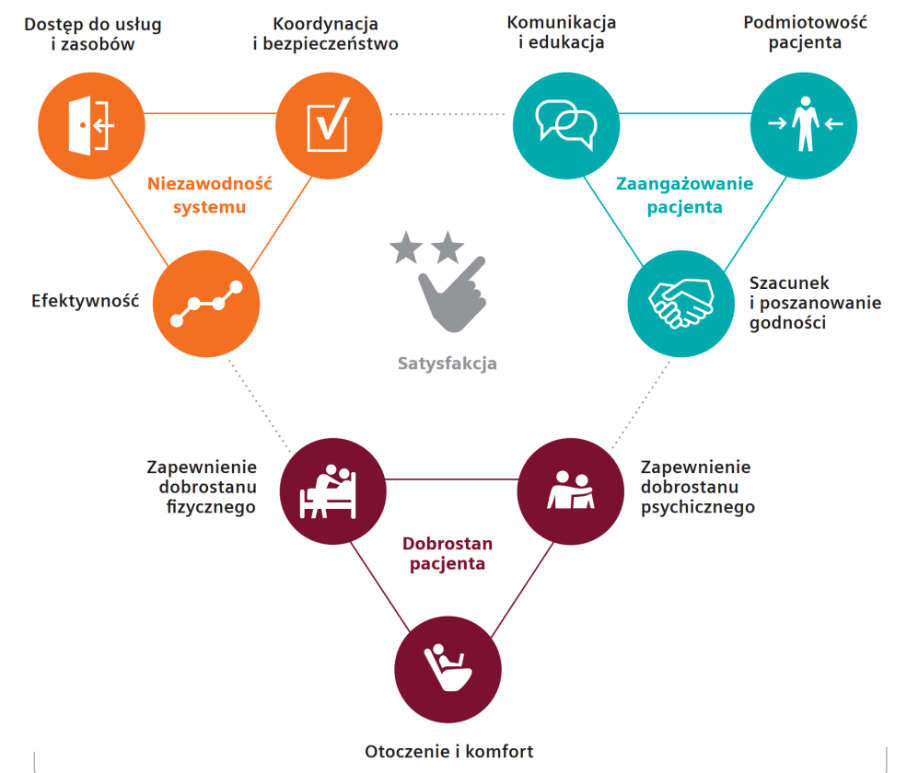 Źródło: Siemens HealthineersCo jest źródłem dobrych doświadczeń?Prawdziwie dobre doświadczenie to takie, kiedy w pełni spełniono oczekiwania pacjenta lub opiekuna lub wręcz je przekroczono. Badanie Siemens Healthineers wskazuje, że takim doświadczeniem są przede wszystkim relacje między pacjentem a personelem medycznym. Interakcje z personelem administracyjnym oceniano gorzej – zauważa prof. Dorota Cianciara z Centrum Medycznego Kształcenia Podyplomowego, konsultantka naukowa raportu Siemens Healthineers.Dobrze oceniana jest szeroko rozumiana komunikacja i edukacja ze strony personelu. Pacjenci i opiekunowie podczas ostatniej interakcji ze świadczeniodawcą otrzymywali w pełni zrozumiałe informacje w 38% przypadków w przychodni i 32% w szpitalu. W razie wątpliwości zwykle mieli nieskrępowaną możliwość zadawania pytań (odpowiednio 39% i 31%). Bardzo dobrze wypada przygotowanie pacjenta do dalszej ścieżki leczenia. Około połowy badanych uzyskało w pełni zrozumiałe wytyczne odnośnie kolejnych kroków do podjęcia, zaś 44% – wskazówki dotyczące dbania o zdrowie. W szpitalach pilnej poprawy wymagają jednak interakcje z pracownikami administracyjnymi. Blisko 30% pacjentów i ich bliskich uważa, że komunikacja ze strony personelu administracyjnego jest całkowicie niezrozumiała, co przekłada się na poczucie zagubienia w placówce, jej przestrzeni i procesach.Dobre doświadczenia wiążą się także z poszanowaniem godności. W przychodniach 46% pacjentów zdecydowanie pozytywnie oceniło poziom prywatności podczas zabiegów i badań, zaś 44% – podczas rozmów z lekarzami. W szpitalach te odsetki były jednak niższe: odpowiednio 35% i 34%. Badani uważają także, że są traktowani przez personel z szacunkiem (38% doskonałych doświadczeń w przychodniach i 35% w szpitalach).Ważnym elementem doświadczeń pacjenta jest także czas poświęcony przez personel. Jest to jeden ze stosunkowo dobrze ocenionych czynników – doskonałe doświadczenia pod tym względem miało 38% użytkowników w przychodniach i 33% w szpitalach.Wszystkie te odsetki dotyczą zdecydowanie pozytywnych ocen. Poza nimi jest jeszcze wiele doświadczeń umiarkowanie dobrych, a więc sytuacji, w których nie stało się nic wyraźnie negatywnego, ale także nic nie zachwyciło – podsumowuje autor raportu Piotr Kuskowski, dyrektor ds. komunikacji polskiego oddziału Siemens Healthineers. – Nad tym trzeba pracować – pacjenci i opiekunowie zasługują na to, by doskonałych doświadczeń w leczeniu było więcej. Jest to wyzwanie zarówno dla świadczeniodawców, jak i gospodarzy systemu.Co jest źródłem złych doświadczeń?Niemal połowa badanych (48%) miała złe doświadczenia z wyżywieniem podczas pobytu w szpitalu. Problemem jest, co nie zaskakuje, czas oczekiwania na termin usługi, który jest złym doświadczeniem dla 28% pacjentów i opiekunów w lecznictwie otwartym i 30% w lecznictwie szpitalnym. Często zawodzi także poziom komfortu w placówce (odpowiednio 18% i 28% złych doświadczeń). Pozostałe czynniki w negatywnym rankingu dotyczą jednak kwestii podmiotowości pacjentów i niedostatecznej empatii personelu.W przychodniach na niedostateczne informowanie o ryzykach zdrowotnych związanych z lekami narzekało 31% badanych, w szpitalach – nawet 38%. Zbyt często zawodzi również informacja o ryzykach związanych z procedurami medycznymi – złe doświadczenia miało pod tym względem 26% pacjentów przychodni i 28% hospitalizowanych. Wiąże się to także z brakiem udziału w podejmowanych decyzjach, z czym zderzyło się 24% badanych w przychodniach i 31% w szpitalach.Negatywne doświadczenia pacjenci wiążą także z brakiem empatii i zainteresowania ich stanem emocjonalnym ze strony personelu medycznego. W pogłębionych wywiadach padało często w odniesieniu do lekarzy i pielęgniarek słowo „znieczulica”. Aż 31% pacjentów i opiekunów uważa, że personel medyczny szpitala nie interesował się ich stanem emocjonalnym, zaś 32% wskazywało na brak wsparcia emocjonalnego.Lepiej oceniana jest dbałość o dobrostan fizyczny pacjenta, ale i tak czasem doświadczenia są – bardzo dosłownie – bolesne. Aż 20% pacjentów i ich bliskich sygnalizowało, że personel medyczny szpitala nie interesował się poziomem ich bólu – komentuje prof. Dorota Cianciara z Centrum Medycznego Kształcenia Podyplomowego, konsultantka naukowa raportu Siemens Healthineers.Gotowe receptyAby ocenić, co naprawdę jest istotne dla pacjentów i opiekunów, w raporcie Siemens Healthineers przeanalizowano związek pomiędzy oceną poszczególnych czynników doświadczeń a ogólną satysfakcją z usług zdrowotnych. Dzięki zastosowaniu takiej metodologii raport wskazuje punkty bólu – obszary jednocześnie najboleśniejsze i najważniejsze dla pacjentów – oraz punkty zachwytu, to jest takie, które są kluczowe i oceniane stosunkowo dobrze.Co w największym stopniu buduje satysfakcję pacjenta? Przede wszystkim relacje z personelem – poświęcenie odpowiedniej ilości czasu, możliwość swobodnego zadawania pytań oraz zrozumiałe prowadzenie po kolejnych etapach leczenia i edukacja zdrowotna. Bardzo ważne jest także wyczulenie na ból pacjenta i zarządzanie bólem. To doświadczenia już teraz stosunkowo dobre, które należy wzmacniać i rozwijać.Są także czynniki, które wymagają pilnej poprawy. Są wśród nich kwestie procesowe i infrastrukturalne: przejrzystość przebiegu pobytu i leczenia w placówce, użycie nowoczesnych technologii medycznych i komfort placówki. Z drugiej strony mamy doświadczenia związane z podmiotowością i empatią wobec pacjenta i opiekuna: uwzględnienie ich zdania, preferencji i sytuacji w decyzjach, zainteresowanie ich stanem emocjonalnym oraz udzielenie wsparcia w tym zakresie.Zestawienie punktów bólu i zachwytu w poszczególnych rodzajach placówek ochrony zdrowia, od przychodni POZ i AOS aż po lecznictwo szpitalne, nadaje raportowi praktycznego wymiaru. To zestaw wskazówek dla zmian w organizacji opieki zdrowotnej i kształcenia jej pracowników – podkreśla prof. Dorota Cianciara z Centrum Medycznego Kształcenia Podyplomowego, konsultantka naukowa raportu Siemens Healthineers.Zadowoleni seniorzy, krytyczni młodzi i opiekunowie osób dorosłychDoświadczenia przekładają się na skłonność do polecania danego świadczeniodawcy przez pacjenta i opiekuna swoim bliskim i znajomym. To bardzo dobra miara satysfakcji ze świadczonych usług – ocenia autor raportu Piotr Kuskowski, dyrektor ds. komunikacji polskiego oddziału Siemens Healthineers.Raport Siemens Healthineers wyraźnie pokazuje, że zadowolenie z usług ochrony zdrowia rośnie wraz z wiekiem. Najgorsze oceny wystawiają młodzi dorośli: osoby w wieku 18-29 lat w 46% przypadków są krytykami szpitala, z którego korzystali (dla lecznictwa otwartego ten odsetek wynosi 40%). Źle oceniają długość oczekiwania na usługę i czas poświęcany przez lekarzy. Są także bardziej niż inni wyczuleni na zrozumiałość informacji przekazywanych ze strony personelu.Grupą, która opiekę medyczną ocenia jeszcze surowiej, są opiekunowie niesamodzielnych dorosłych osób. Aż 58% z nich krytykuje szpital, w którym leczono ich podopiecznych. Doskwiera im zwłaszcza brak możliwości własnego zaangażowania w proces leczenia oraz nieliczenie się z ich głosem. Opiekunowie skarżą się na brak partnerstwa ze strony personelu medycznego, a także na zbyt słabe wsparcie fizyczne i emocjonalne.Dobre doświadczenia zapewniają ambasadorów wśród pacjentów i opiekunówBadanie pokazało, że niektóre typy placówek – jak szpitale kliniczne i prywatne przychodnie – dzięki dostarczaniu lepszych doświadczeń zyskują prawdziwych ambasadorów wśród swoich użytkowników. Wydaje się, że stoją za tym nie tyle większe budżety, co bardziej propacjencka kultura organizacyjna – podkreśla autor raportu Piotr Kuskowski, dyrektor ds. komunikacji polskiego oddziału Siemens Healthineers.W lecznictwie szpitalnym zdecydowanie wyróżniają się szpitale kliniczne, które zyskują aż 49% promotorów wśród swoich użytkowników – znacznie więcej niż ogólnoprofilowe szpitale miejskie i powiatowe (22%), czy szpitale wojewódzkie i specjalistyczne (28%). Stoją za tym nie tylko efekty leczenia, ale także atuty procesowe i interpersonalne. Choćby przywołana wcześniej przejrzystość planu leczenia: w przypadku szpitali miejskich i powiatowych pozytywnie oceniło ją 21% badanych, w szpitalach klinicznych odsetek pozytywnych ocen wyniósł już 37%. W szpitalach miejskich i powiatowych aż 18% pacjentów spotkało się z traktowaniem pozbawionym szacunku – w klinicznych było to zjawisko marginalne (3%).W lecznictwie otwartym pacjenci i opiekunowie mają lepsze doświadczenia w placówkach prywatnych – w porównaniu z publicznymi oceny były lepsze praktycznie w każdym z analizowanych czynników. Korzystnie wypadają nie tylko kwestie lokalowe i sprzętowe wynikające z możliwości finansowych prywatnych placówek, ale także relacje personelu z pacjentem. Dla przykładu, w przypadku prywatnych placówek 53% badanych dobrze oceniało możliwość zadawania pytań lekarzom oraz czuło się wysłuchanymi. W przypadku placówek publicznych te odsetki były niższe o kilkanaście punktów procentowych. W efekcie prywatne przychodnie zyskują wśród użytkowników 42% promotorów, podczas gdy publiczne – 36%.Pacjent częścią systemu ochrony zdrowia Nasz raport ma dwa wymiary: poznawczy i praktyczny – tłumaczy Joanna Miłachowska, prezes polskiego oddziału Siemens Healthineers. – Jako pierwsi w Polsce tak przekrojowo zbadaliśmy doświadczenia pacjentów i ich bliskich w zetknięciu z usługami zdrowotnymi. Dlatego nasz raport można traktować także jako zbiór praktycznych wskazówek dla osób odpowiedzialnych za organizację ochrony zdrowia na poziomie poszczególnych jednostek i całego systemu. Powinien zainteresować też samych lekarzy czy personel pielęgniarski – podkreśla prezes Siemens Healthineers.Od ponad dekady badanie i polepszanie doświadczeń pacjenta zajmuje kluczowe miejsce w najbardziej rozwiniętych systemach ochrony zdrowia, m.in. w USA, Wielkiej Brytanii czy krajach skandynawskich – dodaje autor raportu Piotr Kuskowski, dyrektor ds. komunikacji polskiego oddziału Siemens Healthineers. – To ważna lekcja także dla Polski. Bo dbałość o dobre doświadczenia pacjenta to nie jest luksus, tylko misja wszystkich osób i instytucji odpowiedzialnych za dostarczanie usług zdrowotnych.Fundacja MY Pacjenci od lat prowadzi działania, by system ochrony zdrowia w Polsce stał się bardziej pacjentocentryczny. Osią zmian powinno być rosnące znaczenie pacjentów, ich wiedzy i umiejętności dbania o własne zdrowie i poruszania się po systemie – zauważa Magdalena Kołodziej, wiceprezes Fundacji MY Pacjenci, autorka zawartych w raporcie rekomendacji systemowych. – Cieszy mnie, że raport „Doświadczenia pacjenta w Polsce”  zainteresował środowiska medyczne i decydentów, wskazuje on bowiem najważniejsze kierunki działania i stanowi doskonałą podstawę do dyskusji o doświadczeniach pacjentów w Polsce.Badanie pokazuje również, jak bardzo zaniedbanym obszarem jest kwestia reputacji służby zdrowia i placówek leczniczych. Złe doświadczenia przekładają się na negatywne opinie nawet wśród osób, które osobiście ich nie przeżyły. Wskazuje na to choćby wspomniany rozdźwięk między opinią o systemie i oceną bezpośredniego doświadczenia. Włączenie perspektywy patient experience obok starań na rzecz podniesienia skuteczności klinicznej i efektywności finansowej może poprawić ten stan rzeczy. Zalecenia wynikające z raportu Siemens Healthineers można będzie wprowadzić jedynie przy życzliwej współpracy wszystkich zainteresowanych stron: decydentów, kadry menedżerskiej, pracowników ochrony zdrowia, wreszcie pacjentów i ich bliskich – podsumowuje prof. Dorota Cianciara z Centrum Medycznego Kształcenia Podyplomowego, konsultantka naukowa raportu Siemens Healthineers.Najlepiej i najgorzej ocenione czynniki doświadczeń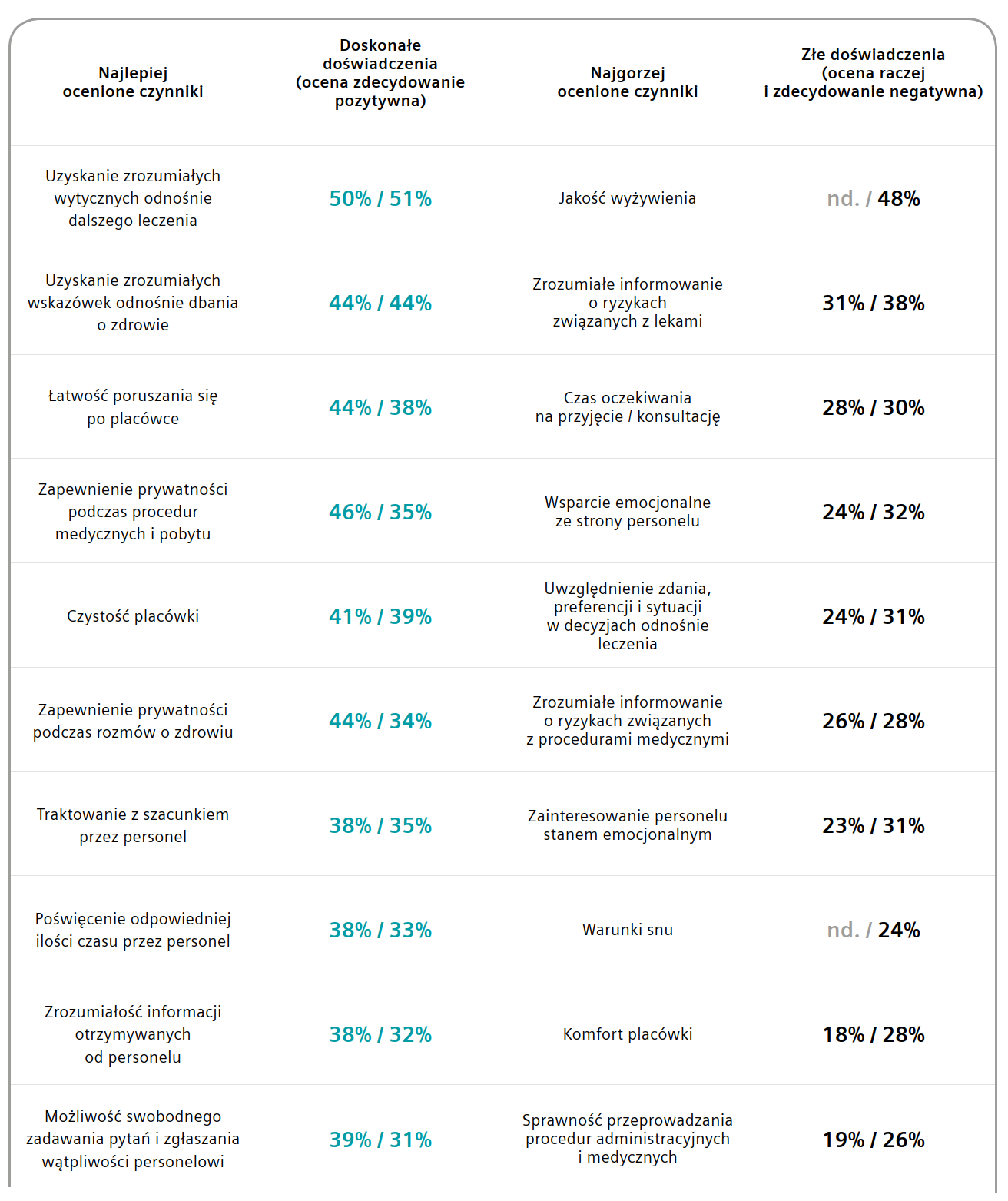 X% Lecznictwo otwarte / X% Lecznictwo szpitalnen=1872 (1341 lecznictwo otwarte / 531 lecznictwo szpitalne)Źródło: Siemens Healthineers 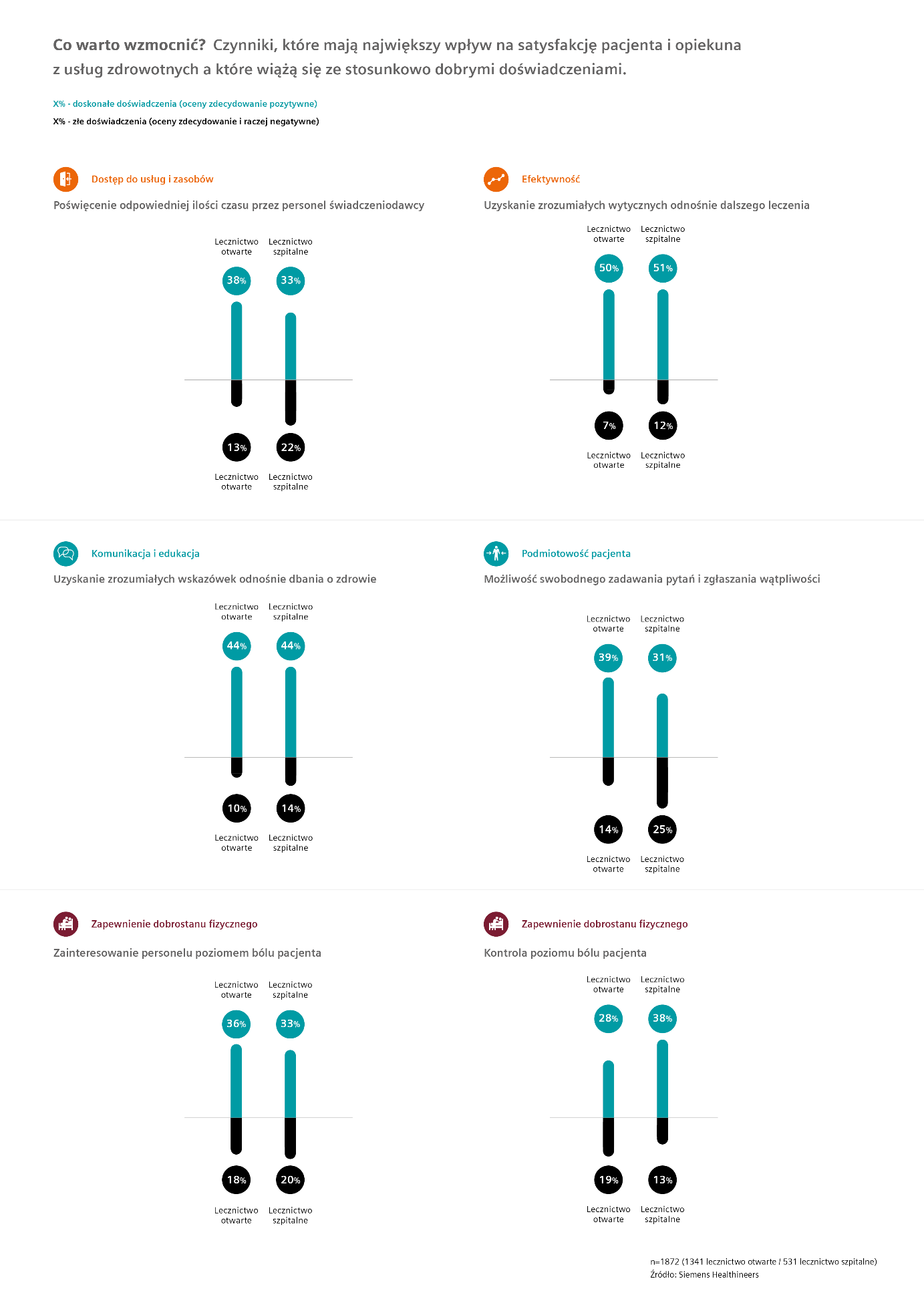 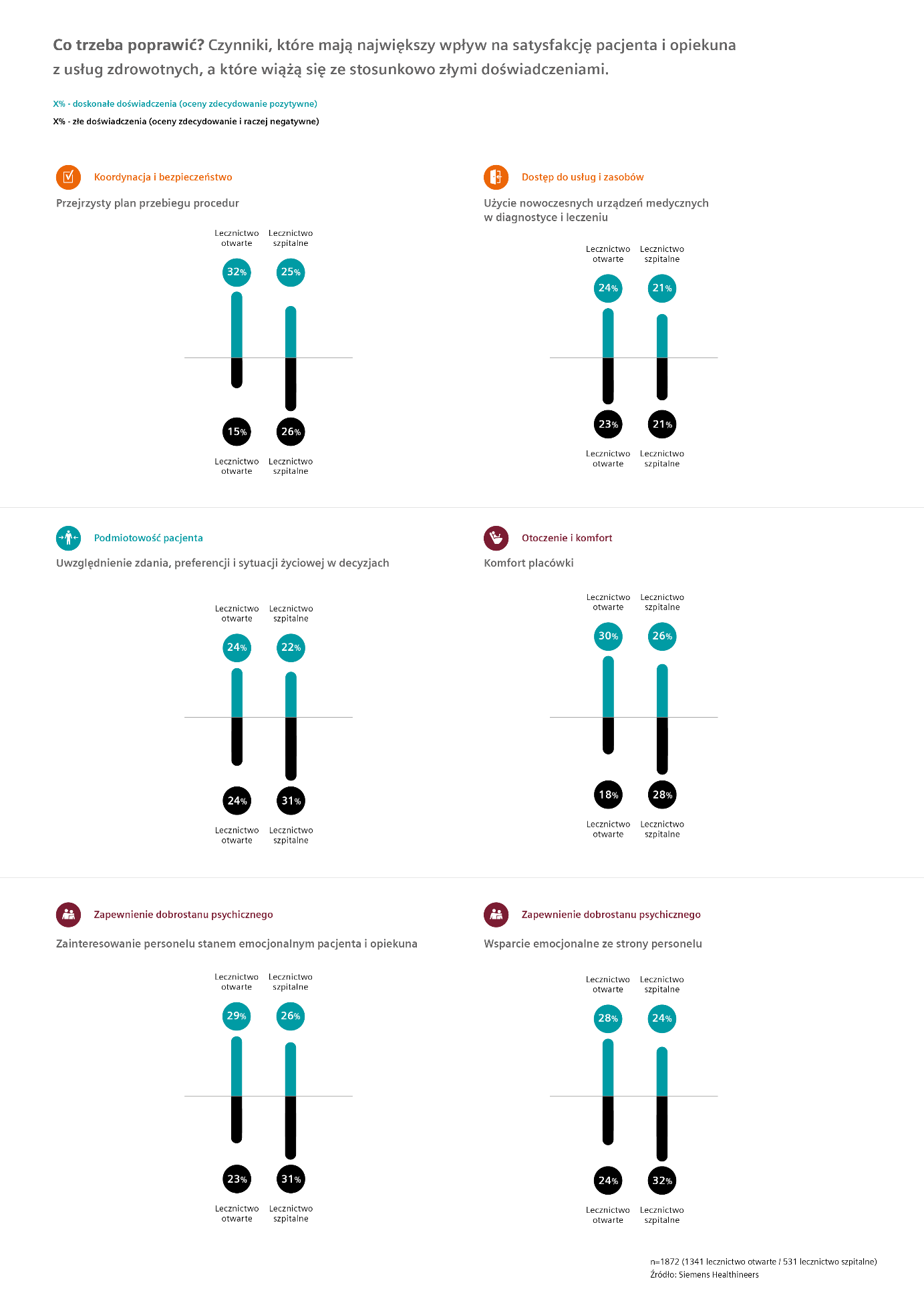 Raport „Doświadczenia pacjenta w Polsce” został przygotowany przez Siemens Healthineers na podstawie badań przeprowadzonych przez pracownię 4P Research Mix. Wyniki zebrano w rezultacie badań jakościowych i ilościowych, obejmujących reprezentatywną próbę 1872 pacjentów oraz opiekunów pacjentów niepełnoletnich i niesamodzielnych osób dorosłych.Raport dostępny jest na stronie www: https://siemens-healthineers.pl/raportWięcej informacji o Siemens Healthineers: https://www.siemens-healthineers.com/pl/Kontakt dla mediówKamil GrykoTel.: +48 608 818 842; E-mail: kamil.gryko@forwardpr.plO Siemens HealthineersJesteśmy jednym z wiodących dostawców technologii medycznych. Szacujemy, że każdego dnia pięć milionów pacjentów na całym świecie korzysta z naszych innowacyjnych technologii i usług w obszarze diagnostyki obrazowej, terapii, diagnostyki laboratoryjnej oraz digitalizacji ochrony zdrowia.Stale angażujemy się w rewolucjonizowanie ochrony zdrowia i kształtowanie jej przyszłości. Celem Siemens Healthineers jest wspieranie świadczeniodawców w rozwijaniu medycyny precyzyjnej, transformacji sposobu dostarczania usług zdrowotnych oraz polepszaniu doświadczeń pacjenta, wspieranych przez digitalizację opieki zdrowotnej.Uważamy, że z czasem pacjenci w coraz większym stopniu będą konsumentami, zaangażowanymi w zarządzanie własnym zdrowiem i dobrostanem przy użyciu technologii cyfrowych i poszukującymi usług ochrony zdrowia o większej wartości. Stanie się to kluczowym czynnikiem kształtującym ich postrzeganie opieki zdrowotnej i podejmowane decyzje. Przewidujemy, że pacjenci jako coraz lepiej poinformowani konsumenci będą z większą wyrazistością formułować swoje oczekiwania i dokonywać bardziej świadomych wyborów. Jesteśmy zdania, że świadczeniodawcy mogą dostarczać lepsze doświadczenia dzięki koncentracji na czterech obszarach:• angażowaniu pacjentów i ich bliskich,• optymalizacji doświadczeń diagnostycznych,• dostarczaniu rezultatów, które są ważne dla pacjentów,• utrzymaniu lojalności pacjenta.Press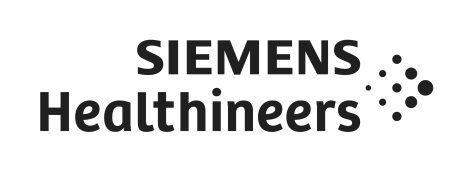 Warszawa, 3 października 2019 r.Warszawa, 3 października 2019 r.Raport badawczy Siemens Healthineers „Doświadczenia pacjenta w Polsce”Raport badawczy Siemens Healthineers „Doświadczenia pacjenta w Polsce”